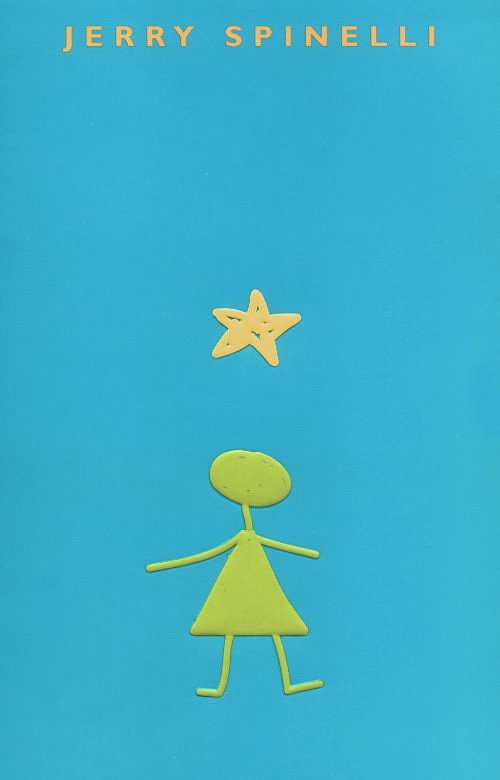 Stargirl by Jerry SpinelliStudent JournalName_____________________________________________________Class________________TTQA—Don’t forget to “Turn The Question AroundPorcupine Necktie - Chapter 41.Who was Leo Borlock?__________________________________________________________________________________________________________________________________________________________________________________________________________________________________________2.What was Leo’s going away present from his uncle Pete? What mysterious gift appeared on Leo’s doorstep on his birthday?________________________________________________________________________________________________________________________________________________________________________________________________________________________________________________________________________________________________________________________3. Identify Stargirl.__________________________________________________________________________________________________________________________________________________________________________________________________________________________________________4. Identify Hot Seat.__________________________________________________________________________________________________________________________________________________________________________________________________________________________________________5.What unusual thing did Stargirl do in the lunchroom on the first day of school?__________________________________________________________________________________________________________________________________________________________________________________________________________________________________________6. List at least three unusual things Stargirl did in the first weeks of school?__________________________________________________________________________________________________________________________________________________________________________________________________________________________________________7. List four of the rumors going around school about Stargirl.________________________________________________________________________________________________________________________________________________________________________________________________________________________________________________________________________________________________________________________TTQA—Don’t forget to “Turn The Question AroundChapters 5-9What did Stargirl do that attracted so much attention at the football game? What was the result of Stargirl’s halftime show?________________________________________________________________________________________________________________________________________________________________________________________________________________________________________________________________________________________________________________________Identify Archie. Describe Archie’s “school.”__________________________________________________________________________________________________________________________________________________________________________________________________________________________________________What did Stargirl do at her first football game as a cheerleader? __________________________________________________________________________________________________________________________________________________________________________________________________________________________________________Identify Cinnamon. ____________________________________________________________________________________________________________________________________________________________Who won the oratorical contest at MAHS?____________________________________________________________________________________________________________________________________________________________What change took place in the students in the last weeks of December into January? ______________________________________________________________________________________________________________________________________________________________________________________________________________________________________________________________________________________________________________________________________________________________________________________________________TTQA—Don’t forget to “Turn The Question AroundChapters 10-131. What day was Stargirl scheduled to go on Hot Seat? __________________________________________________________________________________________________________________________________________________________2. Who was the unexpected, unwelcome mourner at Anna Grisdale’s grandfather’s funeral?___________________________________________________________________________________________________________________________________________________________3. What happened to Danny Pike?  What happened to Danny’s new bike? ____________________________________________________________________________________________________________________________________________________________________________________________________________________________________________________________________________________________________________________4.What was unusual about Stargirl’s cheerleading? What was the reaction of most students when Stargirl would cheer for them?_________________________________________________________________________________________________________________________________________________________________________________________________________________________________________5. Of all the unusual things about Stargirl what struck the narrator as the most remarkable?_________________________________________________________________________________________________________________________________________________________________________________________________________________________________________6. What trick did the basketball team and cheerleaders play on Stargirl? _________________________________________________________________________________________________________________________________________________________________________________________________________________________________________7. What was the job of the hot seat jury?_________________________________________________________________________________________________________________________________________________________________________________________________________________________________________8. Why did the narrator secretly wish no one would watch the Stargirl Hot Seat episode?_________________________________________________________________________________________________________________________________________________________________________________________________________________________________________9. What other names had Stargirl used?_________________________________________________________________________________________________________________________________________________________________________________________________________________________________________10. What was Stargirl’s philosophy about her name?_______________________________________________________________________________________________________________________________________________________________________________________________________________________________________________________________________________________________________________________11. What did the Hot Seat jury do to Stargirl? _____________________________________________________________________________________________________________________________________________________________________________________________________________________________________________________________________________________________________________________________________________________________________________________________________TTQA—Don’t forget to “Turn The Question AroundChapters 14-171. At the end of the second play of the game against Glendale, what happened to Stargirl?_____________________________________________________________________________________________________________________________________________________________________________________________________________________________________________________________________________________________________________________________________________________________________________________________________2. What was Stargirl’s Valentine message to Leo?  What was Leo’s reaction to Stargirl’s Valentine message?__________________________________________________________________________________________________________________________________________________________________________________________________________________________________________________________________________________________________________________________________________________________________________________________________________________________________________________________________________________3. Describe Leo’s encounter with Stargirl the first time he went to her house._________________________________________________________________________________________________________________________________________________________________________________________________________________________________________4.Describe the enchanted place Stargirl took Leo to in the desert._____________________________________________________________________________________________________________________________________________________________________________________________________________________________________________________________________________________________________________________________________________________________________________________________________TTQA—Don’t forget to “Turn The Question AroundChapters 18-211. How did Leo feel about getting the silent treatment?__________________________________________________________________________________________________________________________________________________________________________________________________________________________________________2. How did Stargirl feel about getting the silent treatment?__________________________________________________________________________________________________________________________________________________________________________________________________________________________________________3. What did Stargirl teach Leo? ________________________________________________________________________________________________________________________________________________________________________________________________________________________________________________________________________________________________________________________4. Who gave Leo the porcupine necktie? __________________________________________________________________________________________________________________________________________________________________________________________________________________________________________5. Why did Stargirl drop money coins here and there? ________________________________________________________________________________________________________________________________________________________________________________________________________________________________________________________________________________________________________________________TTQA—Don’t forget to “Turn The Question AroundChapters 22-251. Why was Leo surprised at Stargirl’s house, parents and room?__________________________________________________________________________________________________________________________________________________________________________________________________________________________________________2. Identify Peter Sinkowitz.__________________________________________________________________________________________________________________________________________________________________________________________________________________________________________3. What was Leo’s reaction to Stargirl’s explanation of her Peter Sinkowitz project?__________________________________________________________________________________________________________________________________________________________________________________________________________________________________________4. What did the students say about Stargirl during the shunning period? __________________________________________________________________________________________________________________________________________________________________________________________________________________________________________5. What was Leo’s reaction to the “Stargirl loves Leo” banner? __________________________________________________________________________________________________________________________________________________________________________________________________________________________________________6. What was Leo’s crime? __________________________________________________________________________________________________________________________________________________________________________________________________________________________________________7. When Stargirl forced Leo to talk to her about why he was avoiding her, what did he tell her? __________________________________________________________________________________________________________________________________________________________________________________________________________________________________________TTQA—Don’t forget to “Turn The Question AroundChapters 26-291. After Leo told Stargirl she should change, what did she do?__________________________________________________________________________________________________________________________________________________________________________________________________________________________________________2. What was Leo’s reaction to Susan?__________________________________________________________________________________________________________________________________________________________________________________________________________________________________________3. Did Stargirl’s change to Susan increase her popularity at school? __________________________________________________________________________________________________________________________________________________________________________________________________________________________________________4. Why was Dori mad at Susan? __________________________________________________________________________________________________________________________________________________________________________________________________________________________________________5. How did Susan behave in the car on the way to the contest? __________________________________________________________________________________________________________________________________________________________________________________________________________________________________________6. What two birds did Susan talk about after the brief stop in the desert on her way to thecontest? __________________________________________________________________________________________________________________________________________________________________________________________________________________________________________7. What was the title of Susan’s first speech at the contest? __________________________________________________________________________________________________________________________________________________________________________________________________________________________________________8. How was Susan’s final speech different from the others at the contest?__________________________________________________________________________________________________________________________________________________________________________________________________________________________________________TTQA—Don’t forget to “Turn The Question AroundChapters 30 – More Than Stars1. Who returned to school Monday after the contest?__________________________________________________________________________________________________________________________________________________________________________________________________________________________________________2. Describes Stargirl’s presence at the Ocotillo Ball.__________________________________________________________________________________________________________________________________________________________________________________________________________________________________________4. What happened to Stargirl after the dance?__________________________________________________________________________________________________________________________________________________________________________________________________________________________________________5. Where was Stargirl’s secret office? What was in Stargirl’s office?____________________________________________________________________________________________________________________________________________________________________________________________________________________________________________________________________________________________________________________________________________________________________________________________________________________________________________________________________________________6. What is the Sunflower Club?__________________________________________________________________________________________________________________________________________________________________________________________________________________________________________7. After time passed, Stargirl’s mark was left on the school. What things showed this?__________________________________________________________________________________________________________________________________________________________________________________________________________________________________________